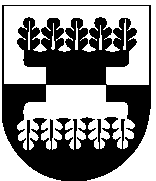 ŠILALĖS RAJONO SAVIVALDYBĖSTARYBARAJONO SAVIVALDYBĖS TARYBOS 29 POSĖDŽIO PROTOKOLAS2017 m. kovo 30 d. Nr. T2-29ŠilalėPosėdis įvyko 2017-03-30 11.00 val.Posėdžio pirmininkas – Jonas Gudauskas.Posėdžio sekretorė –Vaida Girskienė.Į Šilalės rajono Savivaldybės tarybą išrinkti 25 nariai. Posėdyje dalyvavo 22 Tarybos nariai (sąrašas pridedamas).Nedalyvavo: Vytautas Jucius, Albinas Ežerskis, Stasys Navardauskas (dėl pateisinamų priežasčių).Posėdyje dalyvavo: 48 kviestieji asmenys (sąrašas pridedamas).Tarybos nariams vienbalsiai pritarus (už - 22), Savivaldybės tarybos 29 posėdis pradėtas.Posėdžio pirmininkas Jonas Gudauskas siūlė posėdį pradėti kariškių pranešimu su vaizdinė medžiagos pristatymu.Pasiūlymui pritarta (bendru sutarimu).Posėdžio pirmininkui Jonui Gudauskui pasiūlius, vienbalsiai (už- 22) išrinkti balsų skaičiuotojai: Stasys Skalauskas, Jonas Šedbaras, Algirdas Taroza.Pirmininkas – Jonas Šedbaras.Posėdžio pirmininkas Jonas Gudauskas priminė, kad Tarybos posėdyje bus balsuojama elektronine balsavimo sistema arba rankos pakėlimu.Posėdžio pirmininkas Jonas Gudauskas sakė, kad darbotvarkė Tarybos nariams pateikta.Posėdžio pirmininkas Jonas Gudauskas siūlė pakeisti 9 darbotvarkės klausimo ,,Dėl pritarimo Šilalės r. Kaltinėnų Aleksandro Stulginskio gimnazijos direktoriaus 2016 metų veiklos ataskaitai“ pranešėją- klausimo pranešėja Janina Bajarūnienė; 12 darbotvarkės klausimo ,,Dėl pritarimo Šilalės r. Pajūrio Stanislovo Biržiškio gimnazijos direktoriaus 2016 metų veiklos ataskaitai“ pranešėją- klausimo pranešėja Viktorija Dragūnienė; 22 darbotvarkės klausimo ,,Dėl pritarimo Šilalės sporto mokyklos direktoriaus 2016 metų veiklos ataskaitai“ pranešėją- klausimo pranešėja Jurgita Rupšienė; 26 darbotvarkės klausimo ,,Dėl pritarimo Šilalės Vlado Statkevičiaus muziejaus direktoriaus 2016 metų veiklos ataskaitai“ pranešėją- klausimo pranešėja Rita Dirškuvienė.Posėdžio darbotvarkei su pakeitimais pritarta vienbalsiai (už - 22).Posėdžio pirmininkas priminė Reglamentą.Darbotvarkė:1. Dėl Šilalės rajono savivaldybės tarybos 2015 m. kovo 27 d. sprendimo Nr.T1-39 ,,Dėl Šilalės rajono savivaldybės tarybos veiklos reglamento patvirtinimo“ pakeitimo.2. Dėl Šilalės rajono savivaldybės tarybos 2015 m. birželio 26 d. sprendimo Nr.T1-176 ,,Dėl pavedimo vykdyti savivaldybės tarybos paprastajai kompetencijai priskirtąją funkciją“ pripažinimo netekusiu galios.3. Dėl Šilalės rajono savivaldybės tarybos 2015 m. gegužės 7 d. sprendimo Nr. T1-107 „Dėl Šilalės rajono savivaldybės Etikos komisijos sudarymo“ pakeitimo.4. Dėl pritarimo Šilalės rajono savivaldybės kontrolieriaus 2016 metų veiklos ataskaitai.5. Dėl Šilalės rajono savivaldybės tarybos  2017 m. Vasario 28 d. sprendimo Nr. T1-27 „Dėl Šilalės rajono savivaldybės  2017 metų biudžeto patvirtinimo“ pakeitimo.6. Dėl Triukšmo prevencijos Šilalės rajono savivaldybės viešosiose vietose taisyklių patvirtinimo.7. Dėl klasių komplektų ir priešmokyklinio ugdymo grupių skaičiaus Šilalės rajono savivaldybės  bendrojo ugdymo mokyklose 2017-2018 mokslo metais.8. Dėl pritarimo Šilalės Simono Gaudėšiaus gimnazijos direktoriaus 2016 metų veiklos ataskaitai.9. Dėl pritarimo Šilalės r. Kaltinėnų Aleksandro Stulginskio gimnazijos direktoriaus 2016 metų veiklos ataskaitai.10. Dėl pritarimo Šilalės r. Kvėdarnos Kazimiero Jauniaus gimnazijos direktoriaus 2016 metų veiklos ataskaitai.11. Dėl pritarimo Šilalės r. Laukuvos Norberto Vėliaus gimnazijos direktoriaus 2016 metų veiklos ataskaitai.12. Dėl pritarimo Šilalės r. Pajūrio Stanislovo Biržiškio gimnazijos direktoriaus 2016 metų veiklos ataskaitai.13. Dėl pritarimo Šilalės suaugusiųjų mokyklos direktoriaus 2016 metų veiklos ataskaitai.14. Dėl pritarimo Šilalės r. Upynos Stasio Girėno mokyklos direktoriaus 2016 metų veiklos ataskaitai.15. Dėl pritarimo Šilalės Dariaus ir Girėno progimnazijos direktoriaus 2016 metų veiklos ataskaitai.16. Dėl pritarimo Šilalės r. Obelyno pagrindinės mokyklos direktoriaus 2016 metų veiklos ataskaitai.17. Dėl pritarimo Šilalės r. Pajūralio pagrindinės mokyklos direktoriaus 2016 metų veiklos ataskaitai.18. Dėl pritarimo Šilalės r. Žadeikių pagrindinės mokyklos direktoriaus 2016 metų veiklos ataskaitai.19. Dėl Šilalės r. Kvėdarnos Prano Liatuko pradinės mokyklos direktoriaus 2016 metų veiklos ataskaitos.20. Dėl pritarimo Šilalės lopšelio-darželio „Žiogelis“ direktoriaus 2016 metų veiklos ataskaitai.21. Dėl pritarimo Šilalės švietimo pagalbos tarnybos direktoriaus 2016 metų veiklos ataskaitai.22. Dėl pritarimo Šilalės sporto mokyklos direktoriaus 2016 metų veiklos ataskaitai.23. Dėl Šilalės meno mokyklos direktoriaus 2016 metų veiklos ataskaitos.24. Dėl pritarimo Šilalės rajono savivaldybės kultūros centro direktoriaus 2016 metų veiklos ataskaitai.25. Dėl pritarimo Šilalės rajono savivaldybės viešosios bibliotekos direktoriaus 2016 metų veiklos ataskaitai.26. Dėl pritarimo Šilalės Vlado Statkevičiaus muziejaus direktoriaus 2016 metų veiklos ataskaitai.27. Dėl leidimo rengti ir teikti projektinį pasiūlymą ir paraišką „Šilalės Simono Gaudėšiaus gimnazijos pastato dalies patalpų modernizavimas ir aprūpinimas įranga“.28. Dėl pritarimo Jungtinės veiklos (partnerystės) sutarties įgyvendinant projektą „Tauragės regiono komunalinių atliekų tvarkymo infrastruktūros plėtra“ projektui.29. Dėl Šilalės rajono savivaldybės tarybos 2015 m. spalio 29 d. sprendimo Nr. T1-250 „Dėl paraiškos „Vandentiekio ir nuotekų tinklų rekonstrukcija ir plėtra Šilalės rajone (Kaltinėnuose)“ rengimo ir teikimo“ pakeitimo.30. Dėl užsakovo funkcijų pavedimo viešajai įstaigai Šilalės rajono ligoninei.31. Dėl užsakovo funkcijų pavedimo Šilalės Simono Gaudėšiaus gimnazijai.32. Dėl Šilalės rajono savivaldybės tarybos 2015 m. lapkričio 26 d. sprendimo Nr.T1-265 „Dėl leidimo rengti ir teikti paraišką „Šilalės rajono Kvėdarnos gyvenamosios vietovės atnaujinimas“ pakeitimo.33. Dėl Šilalės rajono savivaldybės tarybos 2016 m. gruodžio 29 d. sprendimo Nr. T1-297 „Dėl leidimo rengti ir teikti paraišką „Šilalės autobusų parko atnaujinimas“ pripažinimo netekusiu galios.34. Dėl uždarosios akcinės bendrovės ,,Gedmina“ teikiamų paslaugų kainų nustatymo.35. Dėl vietinės rinkliavos mokėtojų atleidimo nuo metinės vietinės rinkliavos mokesčio už komunalinių atliekų surinkimą ir tvarkymą.36. Dėl Šilalės rajono savivaldybės tarybos 2015 m. kovo 27 d. sprendimo Nr. T1-70 „Dėl Šilalės rajono savivaldybės būsto fondo ir socialinio būsto, kaip savivaldybės būsto fondo dalies, sąrašų patvirtinimo“ pakeitimo.37. Dėl nekilnojamojo turto perdavimo Šilalės rajono savivaldybės administracijos Upynos 38. Dėl nekilnojamojo turto perdavimo Šilalės sporto mokyklai.39. Dėl Ąžuolo ir Orvydų gatvių, esančių Šilalės mieste, įregistravimo Šilalės rajono savivaldybei nuosavybės teise.40. Dėl sutikimo perimti Šilalės rajono savivaldybės nuosavybėn valstybei nuosavybės teise priklausantį ilgalaikį materialųjį turtą.41. Dėl leidimo Šilalės rajono savivaldybės viešajai bibliotekai nuomotis patalpas.42. Dėl Šilalės rajono savivaldybės 2017 m. socialinių paslaugų plano patvirtinimo.43. Dėl Šilalės rajono savivaldybės tarybos 2016 m. vasario 18 d. sprendimo Nr.T1-49 ,,Dėl didžiausio leistino pareigybių skaičiaus Šilalės rajono socialinių paslaugų namuose nustatymo“ pakeitimo.44. Dėl Šilalės rajono socialinių paslaugų namų direktoriaus 2016 metų veiklos ataskaitos.45. Dėl pritarimo Šilalės rajono savivaldybės Pajūrio vaikų globos namų direktoriaus 2016 metų veiklos ataskaitai.46. Dėl Šilalės rajono savivaldybės tarybos 2016 m. sausio 28 d. sprendimo Nr. T1-12 „Dėl Šilalės rajono gyventojų telkimo visuomenei naudingai veiklai atlikti tvarkos aprašo patvirtinimo“ pakeitimo.47. Dėl Viešosios įstaigos Šilalės rajono ligoninės 2016 metų metinių finansinių ataskaitų rinkinių patvirtinimo ir pritarimo įstaigos veiklos ataskaitai.48. Dėl Viešosios įstaigos Šilalės pirminės sveikatos priežiūros centro 2016 metų metinių finansinių ataskaitų rinkinių patvirtinimo ir pritarimo įstaigos veiklos ataskaitai.49. Dėl Viešosios įstaigos Kaltinėnų pirminės sveikatos priežiūros centro 2016 metų metinių finansinių ataskaitų rinkinių patvirtinimo ir pritarimo įstaigos veiklos ataskaitai.50. Dėl Viešosios įstaigos Kvėdarnos ambulatorijos 2016 metų metinių finansinių ataskaitų rinkinių patvirtinimo ir pritarimo įstaigos veiklos ataskaitai.51. Dėl Viešosios įstaigos Laukuvos ambulatorijos 2016 metų metinių finansinių ataskaitų rinkinių patvirtinimo ir pritarimo įstaigos veiklos ataskaitai.52. Dėl Viešosios įstaigos Pajūrio ambulatorijos 2016 metų metinių finansinių ataskaitų rinkinių patvirtinimo ir pritarimo įstaigos veiklos ataskaitai.53. Dėl pritarimo Šilalės rajono savivaldybės priešgaisrinės tarnybos 2016 metų veiklos ataskaitai.1. SVARSTYTA. Šilalės rajono savivaldybės tarybos 2015 m. kovo 27 d. sprendimo Nr.T1-39 ,,Dėl Šilalės rajono savivaldybės tarybos veiklos reglamento patvirtinimo“ pakeitimas.Pranešėja Silva Paulikienė pristatė sprendimo projektą ir prašė jam pritarti.T. Bartkus kalbėjo apie galimybę susipažinti su visais Reglamento pakeitimais.S. Paulikienė teigė, kad Teisės aktų registre yra pateiktas Reglamentais su visais pakeitimais.Jonas Gudauskas siūlė balsuoti už pateiktą sprendimo projektą.NUSPRĘSTA. Sprendimas priimtas vienbalsiai (už - 22), pridedamas.2. SVARSTYTA. Šilalės rajono savivaldybės tarybos 2015 m. birželio 26 d. sprendimo Nr.T1-176 ,,Dėl pavedimo vykdyti savivaldybės tarybos paprastajai kompetencijai priskirtąją funkciją“ pripažinimas netekusiu galios.Pranešėja Silva Paulikienė pristatė sprendimo projektą ir prašė jam pritarti. Jonas Gudauskas siūlė balsuoti už pateiktą sprendimo projektą.NUSPRĘSTA. Sprendimas priimtas vienbalsiai (už - 22), pridedamas.Tarybos narys Jonas Šedbaras, paaiškinęs priežastis, pasakė, kad nusišalina nuo klausimo svarstymo.Jonas Gudauskas sakė, kad pateiktos priežastys nepakankami svarios nusišalinimui nuo klausimo svarstymo.Henrikas Girčys siūlė balsuoti dėl Jono Šedbaro nusišalinimo galimybės.Tadas Bartkus teigė, kad reikia gerbti asmens pasirinkimą nusišalinti nuo klausimo svarstymo.Tarybos narys Jonas Šedbaras išėjo iš Tarybos posėdžių salės.3. SVARSTYTA. Šilalės rajono savivaldybės tarybos 2015 m. gegužės 7 d. sprendimo Nr. T1-107 „Dėl Šilalės rajono savivaldybės Etikos komisijos sudarymo“ pakeitimas.Pranešėja Silva Paulikienė pristatė sprendimo projektą ir prašė jam pritarti. T. Bartkus klausė Savivaldybės mero, ar nebuvo svarstyta dėl Etikos komisijos sudėties pakeitimo ir domėjosi, ar visi esantys Etikos komisijos nariais sutinka toliau atstovauti Etikos komisiją.Jonas Gudauskas atsakė, kad Etikos komisijos sudėtis nesikeičia, nes peržiūrėjus Etikos komisijos posėdžių protokolus ir po pokalbio su Etikos komisijos pirmininku bei kitais komiteto nariais, pagrindo nepasitikėti Etikos komisija nėra, o T. Bartkaus pateiktos priežastys dėl komisijos pirmininko pareigų atsisakymo yra vertinamos kaip negebėjimas vykdyti Etikos komisijos pirmininko pareigų bei jų atsisakymas.Motuza teigė nepritariantis pateiktam sprendimo projektui, nes Etikos komisijos pirmininku buvęs T. Bartkus pirmininko pareigose dirbo neproduktyviai, be to opozicinės partijos jis vėl deleguojamas tapti Etikos komisijos nariu, nors yra galimai nusižengęs etikos normoms, nes 2015 m. rugsėjo mėn. dalyvavo Rietavo urėdijos konkurse vieno iš padalinių viršininko pareigoms užimti, nors žinojo, kad neatitinka keliamų kvalifikacinių reikalavimų. T. Bartkui tapus padalinio vadovu, A. Motuza teigė įžvelgiantis galimus išankstinius susitarimus, be to minėtų pareigų užėmimo neteisėtumą pripažino ir Generalinė miškų urėdija, o tai yra grubus etikos normų pažeidimas, ir patvirtino nepritariantis dabartinei Etikos komisijos sudėčiai.T. Barkus atsakė, kad jo prašymas atsisakyti Etikos komisijos pirmininko pareigų turėjo būti tenkinamas ir tai buvo paties asmeninis (T. Bartkaus) noras ir pasirinkimas, o ne opozicinės partijos.Jonas Gudauskas siūlė balsuoti už pateiktą sprendimo projektą.NUSPRĘSTA. Sprendimas priimtas balsų dauguma, pridedamas.BALSAVO: UŽ – 19, PRIEŠ – 1, NEBALSAVO – 1.Tarybos narys Jonas Šedbaras sugrįžo į Tarybos posėdžių salę.4. SVARSTYTA. Pritarimas Šilalės rajono savivaldybės kontrolieriaus 2016 metų veiklos ataskaitai.Pranešėja Liucija Kiniulienė pristatė sprendimo projektą  ir prašė jam pritarti. Jonas Gudauskas siūlė balsuoti už pateiktą sprendimo projektą.NUSPRĘSTA. Sprendimas priimtas vienbalsiai (už - 22), pridedamas.5. SVARSTYTA. Šilalės rajono savivaldybės tarybos  2017 m. vasario 28 d. sprendimo Nr. T1-27 „Dėl Šilalės rajono savivaldybės  2017 metų biudžeto patvirtinimo“ pakeitimas.Pranešėja Danguolė Vėlavičiutė pristatė sprendimo projektą ir prašė jam pritarti.Jonas Gudauskas siūlė balsuoti už pateiktą sprendimo projektą.NUSPRĘSTA. Sprendimas priimtas vienbalsiai (už - 22), pridedamas.6. SVARSTYTA. Triukšmo prevencijos Šilalės rajono savivaldybės viešosiose vietose taisyklių patvirtinimo.Pranešėja Vita Monkevičienė pristatė sprendimo projektą su pakeitimais Triukšmo prevencijos Šilalės rajono savivaldybės viešosiose vietose taisyklių III skyriaus 10.2. papunkčio pradžioje įterpiant ,,Suderinus su Susisiekimo ministerija“ (toliau kaip buvo nurodyta- ,,apriboti...“); III skyriaus 9 punkte bei V skyriaus 20 punkte išbraukiant ,,(toliau- higienos norma HN 33:2011)“ ir prašė jam pritarti.Posėdžio nariai diskutavo apie sprendimo projektą dėl galimų triukšmo kėlimo nusiskundimų: karinių pratybų, laikomų gyvūnų.Jonas Gudauskas teigė, kad dėl karinių pratybų, vykdomų Šilalės  mieste bei rajone, nebuvo gauta oficialių nusiskundimų nei prieš 2 metus, nei šiuo metu.Jonas Gudauskas siūlė balsuoti už pateiktą sprendimo projektą su pakeitimais.NUSPRĘSTA. Sprendimas priimtas balsų dauguma, pridedamas.BALSAVO: UŽ – 21, PRIEŠ – 0, NEBALSAVO – 1.7. SVARSTYTA. Klasių komplektų ir priešmokyklinio ugdymo grupių skaičius Šilalės rajono savivaldybės  bendrojo ugdymo mokyklose 2017-2018 mokslo metais.Pranešėja Rasa Kuzminskaitė pristatė sprendimo projektą su pakeitimais priedo 2 psl. taisant informaciją apie Bijotų daugiafunkcinį centrą: klasių komplektų skaičius- ,,2**“, 3 psl. iš viso klasių komplektų skaičius- ,,160“ ir 4 pastaboje vietoj ,,II gimnazijos klasėje“ rašant ,,IV gimnazijos klasėje bei teigė, kad šis sprendimas bus tikslinamas rugpjūčio mėn. ir prašė pritarti sprendimo projektui. Jonas Gudauskas siūlė balsuoti už pateiktą sprendimo projektą su pakeitimais.NUSPRĘSTA. Sprendimas priimtas vienbalsiai (už - 22), pridedamas. Tarybos narys Tadas Bartkus, paaiškinęs priežastis, nusišalino nuo klausimo svarstymo ir išėjo iš Tarybos posėdžių salės.8. SVARSTYTA. Pritarimas Šilalės Simono Gaudėšiaus gimnazijos direktoriaus 2016 metų veiklos ataskaitai.Pranešėjas Stasys Norbutas pristatė sprendimo projektą ir prašė jam pritarti. Jonas Gudauskas klausė dėl lankomumo.S. Norbutas sakė, kad vienam mokiniui tenka 92 praleistos pamokos, iš jų 34 nepateisintos ir paaiškino, kad geriau pamokas lanko I- II gimnazijos klasių mokiniai, kuriose vienam mokiniui tenka  88 praleistos pamokos, o III- IV gimnazijos klasėse- 96. Kaip vieną iš vyresniųjų mokinių mokyklos nelankymo priežasčių įvardijo vairavimo kursų teisių lankymą.Jonas Gudauskas siūlė balsuoti už pateiktą sprendimo projektą.NUSPRĘSTA. Sprendimas priimtas vienbalsiai (už - 21), pridedamas.Tarybos narys Tadas Bartkus grįžo į Tarybos posėdžių salę.9. SVARSTYTA. Pritarimas Šilalės r. Kaltinėnų Aleksandro Stulginskio gimnazijos direktoriaus 2016 metų veiklos ataskaitai.Pranešėja Janina Bajarūnienė pristatė sprendimo projektą ir prašė jam pritarti.Jonas Gudauskas klausė dėl lankomumo.J. Bajarūnienė teigė, kad tikslių duomenų neturi, bet pasidžiaugė geru mokinių lankomumu, o vieną iš pagrindinių vyresniųjų klasių mokinių pamokų praleidimo priežasčių įvardijo vairavimo kursų lankymą.Jonas Gudauskas siūlė balsuoti už pateiktą sprendimo projektą.NUSPRĘSTA. Sprendimas priimtas vienbalsiai (už - 22), pridedamas.10. SVARSTYTA. Pritarimas Šilalės r. Kvėdarnos Kazimiero Jauniaus gimnazijos direktoriaus 2016 metų veiklos ataskaitai.Pranešėja Loreta Pociuvienė pristatė sprendimo projektą ir prašė jam pritarti.T. Bartkus klausė dėl ataskaitoje paminėtų bendradarbiavimo problemų.L. Pociuvienė teigė, kad bendruomenės ir mokytojų iniciatyvumo stoka trukdo bendradarbiavimui.A. Meiženis klausė dėl lankomumo, kuris direktorės ataskaitoje vertinimu yra prastas.L. Pociuvienė supažindino su lankomumo suvestine: 5-8 klasių mokiniai 2015-2016 m.m. praleido 61, iš jų nepateisintos 22, III- IV gimnazinių klasių mokiniai praleido 119 pamokų, iš jų nepateisintos 73,9.Jonas Gudauskas siūlė balsuoti už pateiktą sprendimo projektą.	NUSPRĘSTA. Sprendimas priimtas vienbalsiai (už - 22), pridedamas.11. SVARSTYTA. Pritarimas Šilalės r. Laukuvos Norberto Vėliaus gimnazijos direktoriaus 2016 metų veiklos ataskaitai.Pranešėja Raimonda Kauneckienė pristatė sprendimo projektą, supažindino su lankomumu: 1 mokiniui tenka 60,6 pamokos – priešmokyklinės klasės- IV gimnazinių klasių mokinių), 1 mokiniui tenka 84,2 – 5- IV klasių mokiniai, įvardijo nelankymo priežastis: vairavimo kursų lankymas, vyresniųjų klasių mokinių įsidarbinimas, ir prašė jam pritarti. Jonas Gudauskas siūlė balsuoti už pateiktą sprendimo projektą. NUSPRĘSTA. Sprendimas priimtas vienbalsiai (už - 22), pridedamas.12. SVARSTYTA. Pritarimas Šilalės r. Pajūrio Stanislovo Biržiškio gimnazijos direktoriaus 2016 metų veiklos ataskaitai.Pranešėja Viktorija Dragūnienė pristatė sprendimo projektą, supažindino su lankomumu: geriausiai lanko 1- 8 klasių mokiniai, o III- IV gimnazinių klasių mokinių pamokų praleidimo priežastis- vairavimo kursų lankymas, taip pat pamokos praleidžiamas dėl ligų, dalyvavimo savanoriškoje veikloje bei dėl vykimo į sportines varžybas, ir prašė pritarti sprendimo projektui.Jonas Gudauskas siūlė balsuoti už pateiktą sprendimo projektą.NUSPRĘSTA. Sprendimas priimtas vienbalsiai (už- 22), pridedamas.13. SVARSTYTA. Pritarimas Šilalės suaugusiųjų mokyklos direktoriaus 2016 metų veiklos ataskaitai.Pranešėja Daiva Rudminienė  pristatė sprendimo projektą ir prašė jam pritarti.Jonas Gudauskas siūlė balsuoti už pateiktą sprendimo projektą.NUSPRĘSTA. Sprendimas priimtas vienbalsiai  (už - 22), pridedamas.14. SVARSTYTA. Pritarimas Šilalės r. Upynos Stasio Girėno mokyklos direktoriaus 2016 metų veiklos ataskaitai.Pranešėjas Rimantas Užumeckas pristatė sprendimo projektą, supažindino su lankomumu: 1 mokiniui tenka 49 praleistos pamokos, iš jų 23 pateisintos, ir prašė jam pritarti.T. Bartkus klausė dėl aptarnaujančio personalo mažo darbo užmokesčio.R. Užumeckas paaiškino, kad 3 darbuotojai dirba nepilnu 0,75 etatu.T. Bartkus sakė, kad Šilalės r. Upynos Stasio Girėno mokyklai skiriama daugiausiai lėšų, o atlyginimai mažesni.R. Užumeckas paaiškino, kad mokytojų ir darbuotojų atlyginimai priklauso nuo mokinių skaičiaus, nes kuo mokykla mažesnė, tuo jos išlaikymui reikalinga daugiau lėšų.Jonas Gudauskas siūlė balsuoti už pateiktą sprendimo projektą.NUSPRĘSTA. Sprendimas priimtas vienbalsiai (už - 22), pridedamas.15. SVARSTYTA. Pritarimas Šilalės Dariaus ir Girėno progimnazijos direktoriaus 2016 metų veiklos ataskaitai.Pranešėjas Arūnas Aleksandravičius pristatė sprendimo projektą, supažindino su lankomumu: 1 mokiniui tenka 22,86 praleistos pamokos, ir prašė jam pritarti.Jonas Gudauskas siūlė balsuoti už pateiktą sprendimo projektą.NUSPRĘSTA. Sprendimas priimtas vienbalsiai (už - 22), pridedamas.16. SVARSTYTA. Pritarimas Šilalės r. Obelyno pagrindinės mokyklos direktoriaus 2016 metų veiklos ataskaitai.Pranešėjas Arūnas Betingis pristatė sprendimo projektą ir prašė jam pritarti.Tadas Bartkus klausė, ar mokykla kreipėsi dėl greičio kalnelių įrengimo.E. Betingis atsakė, kad buvo kreiptasi 3 kartus, yra gauti atsakymai, kad pagal galimybes esant lėšoms, greičio ribojimo kalneliai bus įrengti.Jonas Gudauskas siūlė balsuoti už pateiktą sprendimo projektą.NUSPRĘSTA. Sprendimas priimtas vienbalsiai (už - 22), pridedamas.17. SVARSTYTA. Pritarimas Šilalės r. Pajūralio pagrindinės mokyklos direktoriaus 2016 metų veiklos ataskaitai.Pranešėja Renata Rimkuvienė pristatė sprendimo projektą ir prašė jam pritarti. Jonas Gudauskas siūlė balsuoti už pateiktą sprendimo projektą.NUSPRĘSTA. Sprendimas priimtas vienbalsiai (už - 22), pridedamas.18. SVARSTYTA. Pritarimas Šilalės r. Žadeikių pagrindinės mokyklos direktoriaus 2016 metų veiklos ataskaitai.Pranešėja Inga Litvinienė pristatė sprendimo projektą ir prašė jam pritarti.T. Bartkus klausė apie įvardintą mokyklos problemą dėl autobuso poreikio.I. Litvinienė teigė, kad mokyklai reikalingas ne mokyklinis autobusas, o 9 vietų automobilis.Jonas Gudauskas siūlė balsuoti už pateiktą sprendimo projektą.NUSPRĘSTA. Sprendimas priimtas vienbalsiai (už- 22) pridedamas.19. SVARSTYTA. Šilalės r. Kvėdarnos Prano Liatuko pradinės mokyklos direktoriaus 2016 metų veiklos ataskaitos.Pranešėjas Valdas Urniežius pristatė sprendimo projektą, supažindino su puikiu lankomumu: iš viso praleisto 26,7 pamokos, iš jų nepateisintos 1,29,  ir prašė jam pritarti.Jonas Gudauskas siūlė balsuoti už pateiktą sprendimo projektą.NUSPRĘSTA. Sprendimas priimtas vienbalsiai (už - 22), pridedamas.20. SVARSTYTA. Pritarimas Šilalės lopšelio-darželio „Žiogelis“ direktoriaus 2016 metų veiklos ataskaitai.Pranešėja Dalia Kutniauskienė pristatė sprendimo projektą ir prašė jam pritarti.Jonas Gudauskas siūlė balsuoti už pateiktą sprendimo projektą.NUSPRĘSTA. Sprendimas priimtas vienbalsiai (už - 22), pridedamas.21. SVARSTYTA. Pritarimas Šilalės švietimo pagalbos tarnybos direktoriaus 2016 metų veiklos ataskaitai.Pranešėja Birutė Jankauskienė pristatė sprendimo projektą ir prašė jam pritarti.Jonas Gudauskas siūlė balsuoti už pateiktą sprendimo projektą.NUSPRĘSTA. Sprendimas priimtas vienbalsiai (už - 22), pridedamas.22. SVARSTYTA. Pritarimas Šilalės sporto mokyklos direktoriaus 2016 metų veiklos ataskaitai.Pranešėja Jurgita Rupšienė pristatė sprendimo projektą ir prašė jam pritarti.Jonas Gudauskas siūlė balsuoti už pateiktą sprendimo projektą.NUSPRĘSTA. Sprendimas priimtas vienbalsiai (už - 22), pridedamas.23. SVARSTYTA. Šilalės meno mokyklos direktoriaus 2016 metų veiklos ataskaita.Pranešėjas Arūnas Goštautas pristatė sprendimo projektą ir prašė jam pritarti. Jonas Gudauskas siūlė balsuoti už pateiktą sprendimo projektą.NUSPRĘSTA. Sprendimas priimtas vienbalsiai (už - 22), pridedamas.24. SVARSTYTA. Pritarimas Šilalės rajono savivaldybės kultūros centro direktoriaus 2016 metų veiklos ataskaitai.Pranešėja Irmina Kėblienė pristatė sprendimo projektą ir prašė jam pritarti.T. Bartkus klausė dėl rajono laisvalaikio salių pateikto lankytojų skaičiaus ir klausė, kokiu būdu yra skaičiuojama.I. Kėblienė paaiškino, kad pateikti skaičiai yra apytiksliai, o lankytojai skaičiuojami per konkrečius renginius.H. Girčys klausė dėl nesaugių Šilalės Kultūros centro pastato konstrukcijų.I. Kėblienė pritarė ir teigė, kad pastatui reikalinga vidaus ir išorės renovacija.Jonas Gudauskas sakė, kad viešųjų pastatų, kuriems priklauso ir Kultūros centras, renovacijai Savivaldybė ketina dalyvauti programoje ir siūlyti bei aptarti bendradarbiavimo galimybes su Lenkijos partneriais.Jonas Gudauskas siūlė balsuoti už pateiktą sprendimo projektą.NUSPRĘSTA. Sprendimas priimtas vienbalsiai (už- 22), pridedamas.Tarybos narys Virginijus Noreika, paaiškinęs priežastis, nusišalino nuo klausimo svarstymo ir išėjo iš Tarybos posėdžių salės.25. SVARSTYTA. Pritarimas Šilalės rajono savivaldybės viešosios bibliotekos direktoriaus 2016 metų veiklos ataskaitai.Pranešėja Astutė Noreikienė   pristatė sprendimo projektą ir prašė jam pritarti.J. Šedbaras klausė dėl Bytlaukio bibliotekos.                                                                                                                                                                                                                                                                                                        A. Noreikienė atsakė, kad šiuo metu Bytlaukio biblioteka nedirba dėl žmogiškųjų išteklių trūkumo ir avarinės pastato būklės.R. Gečienė domėjosi Šilalės viešosios bibliotekos lankytojų skaičiumi lyginant su praėjusiais metais ir kas daroma dėl lankytojų/skaitytojų pritraukimo.A. Noreikienė atsakė, kad skaitytojų skaičius sumažėjo, o lankytojų padidėjo, nes įstaiga atlieka įvairiapusę informacinę veiklą. Dėl sumažėjusio skaitytojų skaičiaus pranešėja paaiškino, kad mažiau skaito vaikai, be to didesnis poreikis yra naujų knygų, kurioms įsigyti lėšų nepakanka.Jonas Gudauskas siūlė balsuoti už pateiktą sprendimo projektą.NUSPRĘSTA. Sprendimas priimtas vienbalsiai (už - 21), pridedamas.Tarybos narys Virginijus Noreika grįžo į Tarybos posėdžių salę.26. SVARSTYTA. Pritarimas Šilalės Vlado Statkevičiaus muziejaus direktoriaus 2016 metų veiklos ataskaitai.Pranešėja Rita Dirškuvienė pristatė sprendimo projektą ir prašė jam pritarti.Jonas Gudauskas siūlė balsuoti už pateiktą sprendimo projektą.NUSPRĘSTA. Sprendimas priimtas vienbalsiai (už - 22), pridedamas.27. SVARSTYTA. Leidimas rengti ir teikti projektinį pasiūlymą ir paraišką „Šilalės Simono Gaudėšiaus gimnazijos pastato dalies patalpų modernizavimas ir aprūpinimas įranga“.Pranešėjas Faustas Sragauskas pristatė sprendimo projektą su pakeitimu Jungtinės veiklos sutarties 10.2 papunktyje ,,Lietuvos Respublikos Vyriausybės“ nukeliant prieš datą ,,1996 m. liepos 15 d.“, šį papunktį pratęsiant po ,,Nr.840“ pavadinimu ,,Dėl Atleidimo nuo atsakomybės esant nenugalimos jėgos (forse majeure) aplinkybėms taisyklių patvirtinimo“ bei ištaisant numeraciją dėl praleisto 11 punkto ir prašė jam pritarti.Jonas Gudauskas siūlė balsuoti už pateiktą sprendimo projektą su pakeitimais.NUSPRĘSTA. Sprendimas priimtas vienbalsiai (už - 22), pridedamas.28. SVARSTYTA. Pritarimas Jungtinės veiklos (partnerystės) sutarties įgyvendinant projektą „Tauragės regiono komunalinių atliekų tvarkymo infrastruktūros plėtra“ projektui.Pranešėjas Faustas Sragauskas pristatė sprendimo projektą ir prašė jam pritarti.Meiženis klausė, kam bus skirtos numatytos pirkti 334 kompostavimo dėžės.F. Sragauskas atsakė, kad kompostavimo dėžes, kurių talpa 700-800 l,  numatyta skirti Šilalės miesto privačių sklypų gyventojams. Jonas Gudauskas siūlė balsuoti už pateiktą sprendimo projektą.NUSPRĘSTA. Sprendimas priimtas balsų dauguma,  pridedamas.BALSAVO: UŽ – 20, PRIEŠ – 0, NEBALSAVO – 2.29. SVARSTYTA. Šilalės rajono savivaldybės tarybos 2015 m. spalio 29 d. sprendimo Nr. T1-250 „Dėl paraiškos „Vandentiekio ir nuotekų tinklų rekonstrukcija ir plėtra Šilalės rajone (Kaltinėnuose)“ rengimo ir teikimo“ pakeitimas.Pranešėjas Faustas Sragauskas pristatė sprendimo projektą ir prašė jam pritarti. T. Bartkus domėjosi įkainiais.F. Sragauskas atsakė, kad vandentiekio ir nuotekų tinklų 1 m kaina su PVM- 68,09 eurai, o slėginių- 43,44 eurai.Jonas Gudauskas siūlė balsuoti už pateiktą sprendimo projektą.NUSPRĘSTA. Sprendimas priimtas vienbalsiai (už - 22), pridedamas.30. SVARSTYTA. Užsakovo funkcijų pavedimo viešajai įstaigai Šilalės rajono ligoninei.Pranešėjas Faustas Sragauskas pristatė sprendimo projektą su pakeitimu sprendimo 1 punkte skliausteliuose žodį ,,projektų“ keičiant į ,,programų“ ir prašė jam pritarti.Jonas Gudauskas siūlė balsuoti už pateiktą sprendimo projektą su pakeitimu.NUSPRĘSTA. Sprendimas priimtas vienbalsiai (už- 22), pridedamas.Savivaldybės meras Jonas Gudauskas išėjo iš Tarybos posėdžių salės. Tarybos posėdžiui pirmininkavo Savivaldybės mero pavaduotojas Valdemaras Jasevičius.31. SVARSTYTA. Užsakovo funkcijų pavedimas Šilalės Simono Gaudėšiaus gimnazijai.Pranešėjas Faustas Sragauskas pristatė sprendimo projektą su pakeitimu sprendimo 3 punkte pratęsiant punktą ,,ir plėtra“ ir prašė jam pritarti.Valdemaras Jasevičius siūlė balsuoti už pateiktą sprendimo projektą su pakeitimu.NUSPRĘSTA. Sprendimas priimtas vienbalsiai (už - 21), pridedamas.32. SVARSTYTA. Šilalės rajono savivaldybės tarybos 2015 m. lapkričio 26 d. sprendimo Nr.T1-265 „Dėl leidimo rengti ir teikti paraišką „Šilalės rajono Kvėdarnos gyvenamosios vietovės atnaujinimas“ pakeitimo.Pranešėjas Faustas Sragauskas pristatė sprendimo projektą ir prašė jam pritarti.H. Girčys klausė dėl termino ,,gyvenamoji vietovė“.F. Sragauskas paaiškino, kad gyvenamoji vietovė- Kvėdarnos miestelis.A. Meiženis domėjosi namu, kurio adresas K. Jauniaus g. 13.F. Sragauskas atsakė, kad tai- buvę Kultūros namai ir biblioteka.Valdemaras Jasevičius siūlė balsuoti už pateiktą sprendimo projektą.NUSPRĘSTA. Sprendimas priimtas vienbalsiai (už - 21), pridedamas.33. SVARSTYTA. Šilalės rajono savivaldybės tarybos 2016 m. gruodžio 29 d. sprendimo Nr. T1-297 „Dėl leidimo rengti ir teikti paraišką „Šilalės autobusų parko atnaujinimas“ pripažinimas netekusiu galios.Pranešėjas Faustas Sragauskas pristatė sprendimo projektą ir prašė jam pritarti.V. Noreika domėjosi, kodėl neatitiko reikalavimai.F. Sragauskas paaiškino, kad dėl pagal vidaus sandorius sudarytos sutarties.Valdemaras Jasevičius siūlė balsuoti už pateiktą sprendimo projektą.NUSPRĘSTA. Sprendimas priimtas balsų dauguma, pridedamas.BALSAVO: UŽ – 19, PRIEŠ – 0, NEBALSAVO – 2.34. SVARSTYTA. Uždarosios akcinės bendrovės ,,Gedmina“ teikiamų paslaugų kainų nustatymas.Pranešėja Reimunda Kibelienė pristatė sprendimo projektą ir prašė jam pritarti.Posėdžio nariai diskutavo apie sprendimo projektą dėl pateiktų kainų bei projektoriaus ir kompiuterio komplekto kainos ir nuomos kainos.D. Grigalis paaiškino, kad kompiuterio kaina 490,00 eurai, projektoriaus kaina 335,00 eurų.A. Meiženis domėjosi, ar komplekto nuomos kainai esant 1 para/8,32 eurai, praėjus vieneriems metams ši aparatūra bus laikoma nusidėvėjusia.V. Jasevičius paaiškino, kad komplektas per vienerius metus nenusidėvės, nes nebus poreikio nuomotis kiekvieną dieną.Valdemaras Jasevičius siūlė balsuoti už pateiktą sprendimo projektą.NUSPRĘSTA. Sprendimas priimtas balsų dauguma, pridedamas.BALSAVO: UŽ – 19, PRIEŠ – 1, NEBALSAVO – 1.Tarybos posėdžio pirmininko pareigas einantis Valdemaras Jasevičius paskelbė 20 min. pertrauką.Po pertraukos sugrįžo 18 Tarybos narių.35. SVARSTYTA. Vietinės rinkliavos mokėtojų atleidimas nuo metinės vietinės rinkliavos mokesčio už komunalinių atliekų surinkimą ir tvarkymą.Pranešėja Reimunda Kibelienė pristatė sprendimo projektą ir prašė jam pritarti.Valdemaras Jasevičius siūlė balsuoti už pateiktą sprendimo projektą.NUSPRĘSTA. Sprendimas priimtas vienbalsiai (už - 18), pridedamas.Į Tarybos posėdžių salę sugrįžo  Tarybos narys Alfonsas Motuzas.36. SVARSTYTA. Šilalės rajono savivaldybės tarybos 2015 m. kovo 27 d. sprendimo Nr. T1-70 „Dėl Šilalės rajono savivaldybės būsto fondo ir socialinio būsto, kaip savivaldybės būsto fondo dalies, sąrašų patvirtinimo“ pakeitimas.Pranešėja Reimunda Kibelienė pristatė sprendimo projektą su pakeitimu sprendimo projekto 1 punkte po ,,Pripažinti netekusiu galios Šilalės rajono savivaldybės būsto“ įterpiant ,,fondo“ ir prašė jam pritarti.Valdemaras Jasevičius siūlė balsuoti už pateiktą sprendimo projektą su pakeitimu.NUSPRĘSTA. Sprendimas priimtas vienbalsiai (už - 19), pridedamas.Į Tarybos posėdžių salę sugrįžo  Tarybos nariai Virginijus Noreika ir Algirdas Meiženis.37. SVARSTYTA. Nekilnojamojo turto perdavimas Šilalės rajono savivaldybės administracijos Upynos seniūnijai.Pranešėja Reimunda Kibelienė pristatė sprendimo projektą ir prašė jam pritarti.Valdemaras Jasevičius siūlė balsuoti už pateiktą sprendimo projektą.NUSPRĘSTA. Sprendimas priimtas vienbalsiai (už - 21), pridedamas.38. SVARSTYTA. Nekilnojamojo turto perdavimo Šilalės sporto mokyklai.Pranešėja Reimunda Kibelienė pristatė sprendimo projektą ir prašė jam pritarti.Valdemaras Jasevičius siūlė balsuoti už pateiktą sprendimo projektą.NUSPRĘSTA. Sprendimas priimtas vienbalsiai (už - 21), pridedamas.39. SVARSTYTA. Ąžuolo ir Orvydų gatvių, esančių Šilalės mieste, įregistravimo Šilalės rajono savivaldybei nuosavybės teise.Pranešėja Reimunda Kibelienė pristatė sprendimo projektą ir prašė jam pritarti.Valdemaras Jasevičius siūlė balsuoti už pateiktą sprendimo projektą.NUSPRĘSTA. Sprendimas priimtas vienbalsiai (už - 21), pridedamas.40. SVARSTYTA. Sutikimas perimti Šilalės rajono savivaldybės nuosavybėn valstybei nuosavybės teise priklausantį ilgalaikį materialųjį turtą.Pranešėja Reimunda Kibelienė pristatė sprendimo projektą ir prašė jam pritarti.Valdemaras Jasevičius siūlė balsuoti už pateiktą sprendimo projektą.NUSPRĘSTA. Sprendimas priimtas vienbalsiai (už - 21), pridedamas.41. SVARSTYTA. Leidimas Šilalės rajono savivaldybės viešajai bibliotekai nuomotis patalpas.Pranešėja Reimunda Kibelienė pristatė sprendimo projektą ir prašė jam pritarti.Valdemaras Jasevičius siūlė balsuoti už pateiktą sprendimo projektą.NUSPRĘSTA. Sprendimas priimtas vienbalsiai (už - 21), pridedamas.42. SVARSTYTA. Šilalės rajono savivaldybės 2017 m. socialinių paslaugų plano patvirtinimas.Pranešėja Danguolė Račkauskienė pristatė sprendimo projektą ir prašė jam pritarti.Valdemaras Jasevičius siūlė balsuoti už pateiktą sprendimo projektą.NUSPRĘSTA. Sprendimas priimtas vienbalsiai (už - 21), pridedamas.43. SVARSTYTA. Šilalės rajono savivaldybės tarybos 2016 m. vasario 18 d. sprendimo Nr.T1-49 ,,Dėl didžiausio leistino pareigybių skaičiaus Šilalės rajono socialinių paslaugų namuose nustatymo“ pakeitimas.Pranešėja Danguolė Račkauskienė pristatė sprendimo projektą ir prašė jam pritarti.H. Girčys klausė dėl papildomos pareigybės įsteigimo.D. Račkauskienė atsakė, kad prašoma įsteigti papildomai vieną vairuotojo pareigybę, nes praėjusių metų pabaigoje įstaiga įsigijo 9 vietų automobilį.V. Noreika domėjosi apie galimybę hemodializę teikti Šilalės miesto gydymo įstaigose.A. Damulis atsakė, kad hemodializės paslauga būtų atliekama Šilalėje, jei būtų 30 ligonių.Posėdžio nariai diskutavo apie sprendimo projektą.Valdemaras Jasevičius siūlė balsuoti už pateiktą sprendimo projektą.NUSPRĘSTA. Sprendimas priimtas vienbalsiai (už - 21), pridedamas.44. SVARSTYTA. Šilalės rajono socialinių paslaugų namų direktoriaus 2016 metų veiklos ataskaita.Pranešėjas Gediminas Raudonius pristatė sprendimo projektą ir prašė jam pritarti.Valdemaras Jasevičius siūlė balsuoti už pateiktą sprendimo projektą.NUSPRĘSTA. Sprendimas priimtas vienbalsiai (už - 21), pridedamas.45. SVARSTYTA. Pritarimas Šilalės rajono savivaldybės Pajūrio vaikų globos namų direktoriaus 2016 metų veiklos ataskaitai.Pranešėja Raimundė Raudonienė pristatė sprendimo projektą ir prašė jam pritarti.Jonas Gudauskas siūlė balsuoti už pateiktą sprendimo projektą.NUSPRĘSTA. Sprendimas priimtas vienbalsiai (už - 21), pridedamas.46. SVARSTYTA. Šilalės rajono savivaldybės tarybos 2016 m. sausio 28 d. sprendimo Nr. T1-12 „Dėl Šilalės rajono gyventojų telkimo visuomenei naudingai veiklai atlikti tvarkos aprašo patvirtinimo“ pakeitimas.Pranešėja Danguolė Račkauskienė pristatė sprendimo projektą ir prašė jam pritarti.Valdemaras Jasevičius siūlė balsuoti už pateiktą sprendimo projektą.NUSPRĘSTA. Sprendimas priimtas vienbalsiai (už - 21), pridedamas.Tarybos narė Genovaitė Damulienė, paaiškinusi priežastis, nusišalino nuo klausimo svarstymo ir išėjo Tarybos posėdžių salės. Gintautas Macevičius, paaiškinęs priežastis, nusišalino nuo dviejų klausimų svarstymo ir išėjo Tarybos posėdžių salės.47. SVARSTYTA. Viešosios įstaigos Šilalės rajono ligoninės 2016 metų metinių finansinių ataskaitų rinkinių patvirtinimas ir pritarimas įstaigos veiklos ataskaitai.Pranešėjas Antanas Damulis pristatė sprendimo projektą ir prašė jam pritarti.H. Girčys klausė dėl budinčio traumatologo etato.A. Damulis atsakė, kad etato išlikimas priklausys nuo įstaigos finansinės būklės.Valdemaras Jasevičius siūlė balsuoti už pateiktą sprendimo projektą.NUSPRĘSTA. Sprendimas priimtas vienbalsiai (už - 19), pridedamas.Tarybos narė Genovaitė Damulienė sugrįžo į Tarybos posėdžių salę.48. SVARSTYTA. Viešosios įstaigos Šilalės pirminės sveikatos priežiūros centro 2016 metų metinių finansinių ataskaitų rinkinių patvirtinimas ir pritarimas įstaigos veiklos ataskaitai.Pranešėja Vida Macevičienė pristatė sprendimo projektą ir prašė jam pritarti.Jonas Gudauskas siūlė balsuoti už pateiktą sprendimo projektą.NUSPRĘSTA. Sprendimas priimtas vienbalsiai (už - 20), pridedamas.Tarybos narys Gintautas Macevičius sugrįžo į Tarybos posėdžių salę.49. SVARSTYTA. Viešosios įstaigos Kaltinėnų pirminės sveikatos priežiūros centro 2016 metų metinių finansinių ataskaitų rinkinių patvirtinimas ir pritarimas įstaigos veiklos ataskaitai.Pranešėjas Kornelijus Andrijauskas pristatė sprendimo projektą ir prašė jam pritarti.H. Girčys klausė dėl panaikintų medicinos punktų.K. Andrijauskas paaiškino, kad Bilionyse medicinos punkto nėra, yra procedūrinis  kabinetas, kur suteikiamos medicininės paslaugos.T. Bartkus klausė, kaip dažnai medicinos darbuotojai atvažiuoja į Bilionis.K. Andrijauskas atsakė, kad 150 žmonių aptarnavimui skiriama 0,1 etato, t.y. pacientai turėtų būti aptarnaujami po 1 val. kas antrą dieną, ir pranešėjas paaiškino, kad pasirinktas pacientų aptarnavimas atvykstant pagal poreikį. Valdemaras Jasevičius siūlė balsuoti už pateiktą sprendimo projektą.NUSPRĘSTA. Sprendimas priimtas vienbalsiai (už - 21), pridedamas.50. SVARSTYTA. Viešosios įstaigos Kvėdarnos ambulatorijos 2016 metų metinių finansinių ataskaitų rinkinių patvirtinimas ir pritarimas įstaigos veiklos ataskaitai.Pranešėja Elena Augilienė pristatė sprendimo projektą ir prašė jam pritarti.Valdemaras Jasevičius siūlė balsuoti už pateiktą sprendimo projektą.NUSPRĘSTA. Sprendimas priimtas vienbalsiai (už - 21),  pridedamas.51. SVARSTYTA. Viešosios įstaigos Laukuvos ambulatorijos 2016 metų metinių finansinių ataskaitų rinkinių patvirtinimas ir pritarimas įstaigos veiklos ataskaitai.Pranešėja Ieva Irena Demereckienė pristatė sprendimo projektą ir prašė jam pritarti.Valdemaras Jasevičius siūlė balsuoti už pateiktą sprendimo projektą.NUSPRĘSTA. Sprendimas priimtas vienbalsiai (už - 21), pridedamas.Tarybos posėdžio pirmininko pareigas einantis Valdemaras Jasevičius siūlė svarstyti 53 darbotvarkės klausimą, nes 52 darbotvarkės klausimo pranešėjas dar neatvyko į Tarybos posėdį.53. Pritarimas Šilalės rajono savivaldybės priešgaisrinės tarnybos 2016 metų veiklos ataskaitai.Pranešėjas Evaldas Lazdauskas pristatė sprendimo projektą ir prašė jam pritarti.Meiženis domėjosi savanoriška veikla.E. Lazdauskas atsakė, kad iš viso yra 34 savanoriai, kurių veikla pasiteisino.H. Girčys klausė dėl apmokėjimo už savanorišką veiklą.E. Lazdauskas atsakė, kad mokama 6 eurai už 1 val. ir kompensuojamos transporto išlaidos.Valdemaras Jasevičius siūlė balsuoti už pateiktą sprendimo projektą.NUSPRĘSTA. Sprendimas priimtas vienbalsiai (už - 21), pridedamas.Tarybos narė Saulė Olendrienė, paaiškinusi priežastis, nusišalino nuo klausimo svarstymo ir išėjo Tarybos posėdžių salės.52. SVARSTYTA. Viešosios įstaigos Pajūrio ambulatorijos 2016 metų metinių finansinių ataskaitų rinkinių patvirtinimas ir pritarimas įstaigos veiklos ataskaitai.Pranešėjas Juozas Vydmantas pristatė sprendimo projektą ir prašė jam pritarti.Valdemaras Jasevičius siūlė balsuoti už pateiktą sprendimo projektą.NUSPRĘSTA. Sprendimas priimtas vienbalsiai (už - 20), pridedamas.Posėdžio pirmininkas			  	Jonas GudauskasPosėdžio sekretorė				Vaida Girskienė